Denna sida är endast en introduktion och tas bort när du skrivit klart.Introduktion, Detta dokument är avsett att användas som stöd i ditt arbete med barnkonsekvensanalys till lokalförsörjningsplan.[Text inom hakar] ska ersättas med aktuell beskrivning.För att förflytta dig mellan fälten, text inom hakar, använder du funktionstangenten F11 på tangentbordet.Mallen innehåller färdiga rubriker, behöver du ytterligare lägg till dessa och formatera därefter rubrikerna med de färdiga formatmallarna som finns under fliken start och gruppen format.”Bilden” på första sidan kan tas bort eller ersättas med valfri bild genom att klicka på bildsymbolen i mitten.Sidhuvud kan ändras utifrån egna önskemål.Barnkonsekvensanalys förLokalförsörjningsplan i  församling/pastoratNär dokumentet är klart högerklickar du på innehållsförteckningen, (den markeras automatiskt i grått) och välj ”Uppdatera fält” välj därefter ”Uppdatera endast sidnummer”. Har du lagt till ytterligare rubriker högerklickar du på innehållsförteckningen och välj ”Uppdatera fält” välj därefter ”Uppdatera hela tabellen”.InledningKartläggningBeskrivningAnalysSlutsatser barnkonsekvensanalys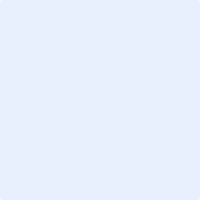 